МУНИЦИПАЛЬНОЕ ОБРАЗОВАНИЕ СЕРТОЛОВОВСЕВОЛОЖСКОГО МУНИЦИПАЛЬНОГО РАЙОНАЛЕНИНГРАДСКОЙ ОБЛАСТИСОВЕТ ДЕПУТАТОВРЕШЕНИЕот 21.12.2021 г.  № 42Об установке объекта монументально-декоративного искусства- мемориальнойдоски Собко З.Р.           В соответствии с Федеральным законом от 06.10.2003 г. №131-ФЗ «Об общих принципах организации местного самоуправления в Российской Федерации», Федеральным законом от 25.06.2002 г. № 73-ФЗ «Об объектах культурного наследия (памятниках истории и культуры) народов Российской Федерации, Уставом муниципального образования Сертолово Всеволожского муниципального района Ленинградской области, решением совета депутатов МО Сертолово от 29.05.2019 г. №18 «Об утверждении положения «О порядке возведения (установки) объектов монументально-декоративного искусства на территории муниципального образования Сертолово Всеволожского муниципального района Ленинградской области», руководствуясь заключением Комиссии по созданию, сохранению и развитию монументально-декоративного искусства на территории муниципального образования Сертолово Всеволожского муниципального района Ленинградской области от 15.06.2021 г., на основании ходатайства директора муниципального общеобразовательного бюджетного учреждения  «Сертоловская средняя общеобразовательная школа № 1» Березиной М.Г. от 03.04.2021 г., решения № 76 комиссии по вопросам распоряжения муниципальным имуществом муниципального образования «Всеволожский муниципальный район» Ленинградской области занесенного в протокол      № 10-21 заседания комиссии от 20.07.2021 г., совет депутатов принялРЕШЕНИЕ:Разрешить муниципальному общеобразовательному бюджетному учреждению «Сертоловская средняя общеобразовательная школа № 1» установить на здании муниципального общеобразовательного бюджетного учреждения «Сертоловская средняя общеобразовательная школа № 1» в г. Сертолово по адресу: Ленинградская область, Всеволожский район,               г. Сертолово, ул. Школьная, д. 1 к. 1. мемориальную доску Собко Зинаиде Рафаиловне  в соответствии с проектом согласно приложению.Настоящее решение вступает в силу после официального опубликования (обнародования) в газете «Петербургский рубеж» и подлежит размещению на официальном сайте администрации МО Сертолово в информационно-телекоммуникационной сети Интернет. Глава муниципального образования                                                                          С.В. Коломыцев	Приложение к решению совета депутатовот 21.12.2021 г. № 42 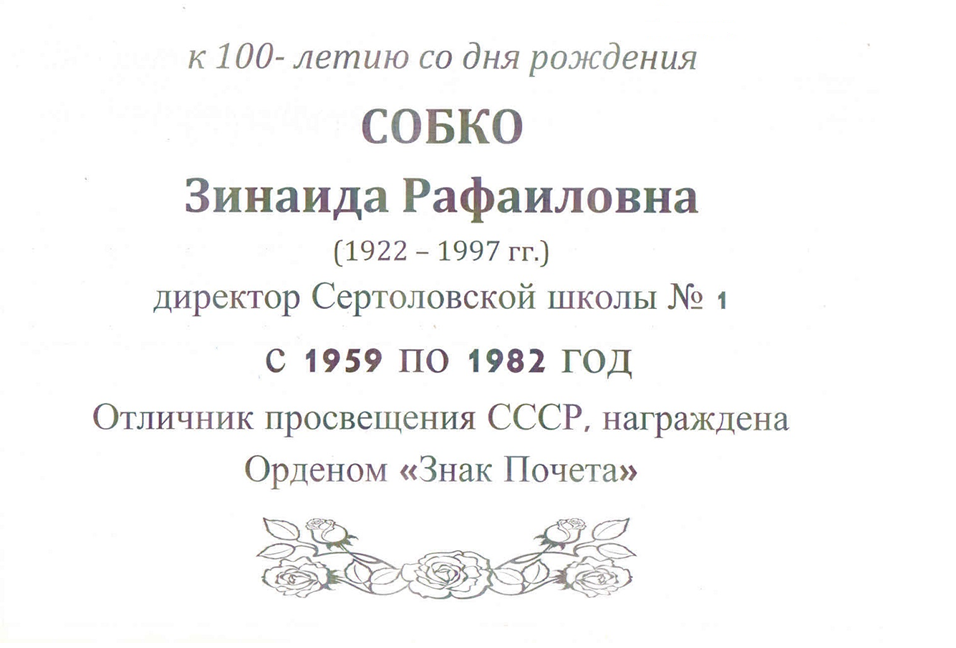 